Hoi!Ik ben Kwiebus. Als het geen vakantie is, ben ik in groep 1/2d van juffrouw Ingrid.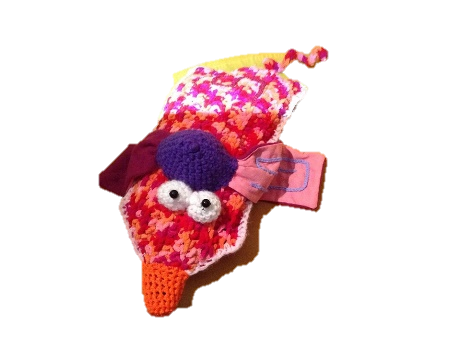 En ik ben niet zomaar een hond, maar een heel speciale.Een nieuwsgierige helphond.Ik ben benieuwd hoe jij mij kunt gebruiken.Wil je me eens op je schoot leggen en merken wat er dan gebeurt? Zwaar ben ik hè?!Daardoor kun je rustig worden als je mij op schoot neemt.Doordat ik zo zwaar ben, kun je je eigen lijf beter voelen. Sommige mensen zijn heel beweeglijk. Als je beweegt omdat je hersens meer informatie nodig hebben over je lijf, dan wordt dat minder als je mij op schoot legt. Want je voelt mij dan goed liggen. En dan krijgen je hersens door mij meer informatie over jouw lijf.Het kan ook zijn dat je een beetje moe bent.Of dat je moeite hebt om je te concentreren.Dan kan ik je ook helpen om juist alerter te worden.Heb je al ontdekt dat ik ook een hond ben vol verrassingen?Heb je mijn oren al gevoeld?Als je vaak op zoek bent naar extra prikkels, heb je vast al ontdekt dat ik speciale friemeloren heb.En weet je al wat er in mijn neus zit?Als mijn neus leeg is, heeft iemand mijn snotteballen op mijn rug verstopt. Zoek maar eens.En wat vind je van mijn staart?De meeste honden mag je niet aan hun staart trekken, maar ik vind dat wel fijn.En ik vind het nog fijner als je met mijn snorharen speelt!Als ik iemand kan helpen, word ik blij.Het maakt niet uit of je me gebruikt om je te troosten als je verdrietig bent. Of papa of mama mist. Of als je buikpijn hebt. Of je wagenziek voelt.Of als het even niet goed lukt om stil te zitten. Of als het druk is in je hoofd. Ben je benieuwd naar mijn vrienden en familie? Of wil je meer weten over hoe ik werk? Kijk dan eens op www.verzwaringsknuffel.nlGeniet nog maar even van mij. En als je me niet fijn vindt, of je hebt me lang genoeg gehad, geef me dan aan iemand anders of leg me aan de kant.